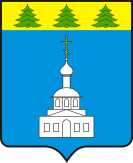 АДМИНИСТРАЦИЯ ЗНАМЕНСКОГО РАЙОНА ОРЛОВСКОЙ ОБЛАСТИПОСТАНОВЛЕНИЕ « 22 » декабря 2023 года                                                                                                    № 390       с. ЗнаменскоеОб утверждении муниципальной программы Знаменского сельского поселения Знаменского района Орловской области «Благоустройство территории Знаменского сельского поселения Знаменского района Орловской области  на 2024-2026 годы»       В соответствии с Федеральным законом от 06.10.2003 г. №131-ФЗ «Об общих принципах организации местного самоуправления в Российской Федерации», Уставом Знаменского сельского поселения Знаменского района Орловской области, в целях реализации полномочий органов местного самоуправления в сфере благоустройства,  администрация Знаменского района Орловской областиПОСТАНОВЛЯЕТ:	1.Утвердить муниципальную программу Знаменского сельского поселения Знаменского района Орловской области «Благоустройство территории Знаменского сельского поселения Знаменского района Орловской области на 2024-2026 годы» согласно приложению.         2. Настоящее постановление разместить на официальном сайте Администрации Знаменского района Орловской области в сети Интернет.         3. Признать утратившими силу с 1 января 2024 года постановление Администрации Знаменского  района Орловской области от 5 декабря              2022 г. №461 «Об утверждении муниципальной программы Знаменского сельского поселения Знаменского района Орловской области «Благоустройство территории Знаменского сельского поселения Знаменского района Орловской области на 2023-2025 годы».          4. Контроль за исполнением настоящего постановления оставляю за собой.Глава Знаменского района                                                             С.В. Семочкин Приложение к постановлению Администрации Знаменского района Орловской областиот « 22 »   декабря   2023 г. №390МУНИЦИПАЛЬНАЯ ПРОГРАММА ЗНАМЕНСКОГО СЕЛЬСКОГО ПОСЕЛЕНИЯ ЗНАМЕНСКОГО РАЙОНАОРЛОВСКОЙ ОБЛАСТИ«Благоустройство территории Знаменского сельского поселения Знаменского района Орловской области на 2024-2026 годы»                                                              2023 годПАСПОРТмуниципальной  программы Знаменского сельского поселения Знаменского района Орловской области«Благоустройство территории Знаменского сельского поселения Знаменского района Орловской области на 2024-2026 годы»Характеристика проблемы.          Программа разработана на основании Федерального закона от                     06.10.2003 года № 131-ФЗ «Об общих принципах организации местного самоуправления в Российской Федерации» и конкретизирует целевые критерии развития благоустройства  Знаменского сельского поселения  на 2024 – 2026г.г.Комплексное благоустройство территории муниципального образования представляет собой комплекс мероприятий, направленных на создание благоприятных, здоровых и культурных условий жизни, трудовой деятельности и досуга населения в границах сельского поселения, осуществляемых органами местного самоуправления, физическими и юридическими лицами. Проведение работ по благоустройству осуществляется широким кругом лиц. Необходимость благоустройства территорий, в том числе комплексного, продиктовано на сегодняшний день необходимостью проживания людей в более комфортных условиях. Решение задач благоустройства населенных пунктов необходимо проводить программно-целевым методом, так как без стройной комплексной системы благоустройства муниципального образования невозможно добиться значимых результатов в обеспечении комфортных условий для деятельности и отдыха жителей поселения.           Повышение уровня качества проживания граждан является необходимым условием для стабилизации и подъема экономики поселения.	Повышение уровня благоустройства территории стимулирует позитивные тенденции в социально-экономическом развитии муниципального образования и, как следствие, повышение качества жизни населения.	Имеющиеся объекты благоустройства, расположенные на территории поселения, не обеспечивают растущие потребности и не удовлетворяют современным требованиям, предъявляемым к их качеству, а уровень износа продолжает увеличиваться.	Отрицательные тенденции в динамике изменения уровня благоустройства территории обусловлены снижением уровня общей культуры населения, выражающимся в отсутствии бережливого отношения к объектам муниципальной собственности.	Программа полностью соответствует приоритетам социально-экономического развития сельского поселения  на среднесрочную перспективу. Реализация программы направлена на:	- создание условий для улучшения качества жизни населения;	- осуществление мероприятий по обеспечению безопасности жизнедеятельности и сохранения окружающей среды.	Одной из проблем благоустройства населенных пунктов является негативное отношение жителей к элементам благоустройства: приводятся в неудовлетворительное состояние детские площадки, разрушаются и разрисовываются фасады зданий, создаются несанкционированные свалки мусора.	Анализ показывает, что проблема заключается в низком уровне культуры поведения жителей населенных пунктов, в небрежном отношении к окружающим элементам благоустройства.Разработка и реализация муниципальной программы позволит улучшить внешний облик поселения, повысить уровень благоустройства и санитарного состояния территории поселения, комфортного проживания жителей поселения.Цели и задачи программы.	Основной целью программы является комплексное решение проблем благоустройства по улучшению санитарного и эстетического вида территории сельского поселения, повышению комфортности граждан, озеленению территории поселения, улучшения экологической обстановки на территории сельского поселения, создание комфортной среды проживания.	Для достижения цели необходимо решить следующие задачи:-   организация благоустройства и озеленения территории поселения;-   приведение в качественное состояние элементов благоустройства населенных пунктов;-   привлечение жителей к участию в решении проблем благоустройства населенных пунктов;-   организации прочих мероприятий по благоустройству поселения, улучшения санитарно-эпидемиологического состояния территории;-    рациональное и эффективное использование средств местного бюджета;организация взаимодействия между предприятиями, организациями и учреждениями при решении вопросов благоустройства Знаменского   сельского поселения.Срок реализации Программы и источники финансирования.Реализация Программы рассчитана на 2024-2026 годы.		Источником финансирования Программы являются средства бюджета Знаменского сельского поселения.	Общий объем финансирования на реализацию Программы составляет        11644,0  тыс. рублей, в том числе по годам:	2024 год – 3494,0  тыс. рублей;          2025 год – 4040,0 тыс. рублей;          2026 год – 4110,0 тыс. рублей.		Объемы финансирования Программы по мероприятиям и годам подлежат уточнению при формировании бюджета Знаменского сельского поселения на соответствующий финансовый год.Мероприятия, предусмотренные Программой.	Для обеспечения Программы благоустройства территории сельского поселения  регулярно проводить следующие работы:	- мероприятия по реконструкции существующих и установке новых детских площадок;         - мероприятия по удалению сухостойных, больных и аварийных деревьев;	- мероприятия по ликвидации несанкционированных свалок;	- мероприятия по санитарной очистке территории;	- мероприятия по скашиванию травы в летний период;	- мероприятия по озеленению (посадка цветов, кустарников, деревьев).	- мероприятия по организации наружного освещения на территории сельского поселения;	- проведение субботников и месячников по благоустройству с привлечением работников всех организаций и предприятий, расположенных на территории сельского поселения.Перечень программных мероприятий	Перечень программных мероприятий, сроки их реализации, информация о необходимых ресурсах приведены в следующей таблице:Ожидаемые результаты реализации Программы, социально-экономическая эффективность Программы.	В результате выполнения Программы ожидается достижение следующих показателей результативности:	1. Организация благоустройства и озеленения территории поселения:- увеличение уровня озеленения территории поселения;-стабилизация количества аварийных зеленых насаждений, подлежащих сносу;- увеличение площади газонов и цветников на объектах зеленого фонда.	2. Организация прочих мероприятий по благоустройству поселения:- проведение организационно-хозяйственных мероприятий по сбору и вывозу несанкционированных свалок.	Ожидаемые конечные результаты Программы связаны с обеспечением надежной работы объектов благоустройства, увеличением безопасности дорожного движения, экологической безопасности, эстетическими и другими свойствами в целом, улучшающими вид территории поселения.	Реализация мероприятий Программы предполагает достижение следующих результатов:развитие положительных тенденций в создании благоприятной среды жизнедеятельности;повышение степени удовлетворенности населения уровнем благоустройства;улучшение технического состояния отдельных объектов благоустройства;улучшение санитарного и экологического состояния населенных пунктов поселения;повышение уровня эстетики поселения;привлечение молодого поколения к участию по благоустройству населенных пунктов в поселении;увеличение уровня озеленения территории поселения;увеличение количества мест массового отдыха.Организация управления Программой	Реализация Программы осуществляется в соответствии с действующим законодательством, нормативно-правовыми актами администрации Знаменского района Орловской области, Знаменского сельского поселения, определяющими механизм реализации муниципальных целевых программ сельского поселения.Ресурсное обеспечение и прогнозная (справочная) оценка расходов федерального, областного и районного бюджетов,бюджетов государственных внебюджетных фондов, внебюджетных источников на реализацию целеймуниципальной программы Знаменского района Орловской области                                                                                                                                                                                                                                              (тыс. рублей)Методика оценки результативности и эффективностимуниципальной программы       Оценка эффективности реализации муниципальной программы производится ответственным исполнителем муниципальной программы ежегодно и обеспечивает мониторинг результатов реализации муниципальной программы с целью уточнения степени достижения цели, решения задач и выполнения мероприятий муниципальной программы.      Методика оценки результативности и эффективности муниципальной программы Знаменского сельского поселения  Знаменского района Орловской области  определяет алгоритм оценки результативности и эффективности муниципальной программы и учитывает:результативность по нефинансовым и финансовым показателям реализации мероприятий подпрограмм (индекс результативности);эффективность мероприятий программы (индекс эффективности);степень своевременности реализации мероприятий.       Результативность оценивается как степень достижения запланированных показателей реализации мероприятий муниципальной программы
и определяется отношением фактического результата к запланированному результату на основе проведения анализа плановых и достигнутых показателей реализации мероприятий муниципальной программы.       Результативность оценивается по нефинансовым (оценка степени достижения целей и решения задач*) и финансовым (оценка степени соответствия запланированному уровню расходов**) показателям реализации мероприятий муниципальной программы.Индекс результативности определяется по следующей формуле:Ирез = Рфакт / Рплан, где:Ирез  – индекс результативности;Рфакт – достигнутый результат;Рплан – плановый результат.Эффективность оценивается как отношение достигнутых (фактических) нефинансовых результатов основных мероприятий муниципальной программы к затратам по основным мероприятиям программы.Эффективность мероприятий муниципальной программы определяется по индексу эффективности***.Индекс эффективности определяется по формуле:Иэфф = Инрез / Ифинрез, где:По итогам проведения анализа индекса эффективности дается качественная оценка эффективности реализации мероприятий муниципальной программы:Оценка степени своевременности реализации мероприятий программы производится по формуле:* Оценка степени достижения целей и решения задач муниципальной программы в целом.Индекс нефинансовой результативности муниципальной программы определяется по формуле:Оценка степени достижения целей и решения задач подпрограмм муниципальной программы.Индекс нефинансовой результативности i-й подпрограммы муниципальной программы определяется по формуле:	В случае, когда уменьшение значения целевого показателя является положительной динамикой, показатели Рфактk и Рпланk в формуле меняются местами.** Оценка степени соответствия муниципальной программы  запланированному уровню расходов.Индекс финансовой результативности  муниципальной программы определяется по формуле:Оценка степени соответствия мероприятия муниципальной программы запланированному уровню расходов.	Индекс финансовой результативности i-й мероприятия муниципальной программы определяется по формуле:*** Эффективность муниципальной программы в целом определяется по индексу эффективности муниципальной программы.Индекс эффективности программы определяется по формуле:ИэффМП = ИнрезМП / ИфинрезМП, где                Эффективность мероприятий, программы определяется по индексу эффективности мероприятий.Индекс эффективности мероприятий определяется по формуле:ИэффПР = ИнрезПР / ИфинрезПР, где:                Наименование муниципальной программы«Благоустройство территории Знаменского сельского поселения Знаменского района Орловской области» (далее также – муниципальная программа)Ответственный исполнитель муниципальной программыОтдел   архитектуры, строительства, ЖКХ и дорожной деятельности	Администрации Знаменского района Орловской областиСоисполнители муниципальной программыАдминистрации Знаменского района Орловской области;Финансовый отдел Администрации Знаменского района Орловской области;Отдел архитектуры, строительства, ЖКХ и дорожной деятельности Администрации Знаменского района Орловской области;Цель муниципальной программы-Совершенствование системы комплексного благоустройства Знаменского сельского поселения;- повышение уровня внешнего благоустройства и санитарного содержания населенных пунктов сельского поселения;- совершенствование эстетического вида сельского поселения;- активизация работы по благоустройству территории поселения, строительству и реконструкции систем наружного освещения улиц населенных пунктов;- повышение общего уровня благоустройства территории Знаменского  сельского поселения  для обеспечения максимально благоприятных, комфортных условий для проживания и отдыха населения.Задачи муниципальной программы- Приведение в качественное состояние элементов благоустройства;- содержание, текущий ремонт объектов благоустройство (МАФ, газонов, зеленых насаждений);- оздоровление санитарной экологической обстановки в поселении и на свободных территориях, ликвидация стихийных навалов мусора;- реконструкция и ремонт системы уличного освещения, с установкой светильников в населенных пунктах;- формирование условий и создание мест отдыха населения.Целевые индикаторы 
и показатели муниципальной программы-Повышение уровня благоустройства Знаменского сельского поселения;- Увеличение уровня озеленения территории сельского поселения;Этапы и сроки реализации муниципальной программыРеализация в один этап, 2024–2026 годы Объемы финансированияОбщий объем финансирования за счет средств местного бюджета составляет                         11644,0 тыс. рублей, в том числе по годам реализации:2024 год – 3494,0  тыс. рублей;2025 год – 4040,0 тыс. рублей;2026 год – 4110,0 тыс. рублей.Ожидаемые результаты реализации муниципальной программы-Повышение уровня комфортности пребывания на территории сельского поселения;-Развитие положительных тенденций в создании благоприятной среды жизнедеятельности;-Улучшение экологической обстановки на территории сельского поселения; -Повышение степени удовлетворенности населения уровнем благоустройства;-Улучшение санитарного и экологического состояния населенных пунктов;-Привлечение молодого поколения к участию по благоустройству населенных пунктов№п/пЗадачи, направленные на достижение целиЗадачи, направленные на достижение целиПланируемый объем финансирования на решение данной задачи (тыс. руб.)бюджет сельского поселенияПланируемый объем финансирования на решение данной задачи (тыс. руб.)бюджет сельского поселенияПланируемое значение показателя по годам реализацииПланируемое значение показателя по годам реализацииПланируемое значение показателя по годам реализацииПланируемое значение показателя по годам реализацииПланируемое значение показателя по годам реализации№п/пЗадачи, направленные на достижение целиЗадачи, направленные на достижение целиПланируемый объем финансирования на решение данной задачи (тыс. руб.)бюджет сельского поселенияПланируемый объем финансирования на решение данной задачи (тыс. руб.)бюджет сельского поселения2024 г.2024 г.2025 г.2025 г.2026 г.1.«Организация уличного освещения Знаменского сельского поселения»1.«Организация уличного освещения Знаменского сельского поселения»1.«Организация уличного освещения Знаменского сельского поселения»1.«Организация уличного освещения Знаменского сельского поселения»1.«Организация уличного освещения Знаменского сельского поселения»1.«Организация уличного освещения Знаменского сельского поселения»1.«Организация уличного освещения Знаменского сельского поселения»1.«Организация уличного освещения Знаменского сельского поселения»1.«Организация уличного освещения Знаменского сельского поселения»1.«Организация уличного освещения Знаменского сельского поселения»1.1Расходы на уличное освещениеРасходы на уличное освещение1000,01000,01200,01200,01200,01.2Приобретение и монтаж (демонтаж), замена осветительных приборовПриобретение и монтаж (демонтаж), замена осветительных приборов110,0110,0120,0120,0170,01.3Приобретение электрооборудования (счетчиков, провода, ламп ДРЛ и т.д.).Приобретение электрооборудования (счетчиков, провода, ламп ДРЛ и т.д.).90,090,0100,0100,0120,03. «Озеленение и благоустройство территории Знаменского сельского поселения»3. «Озеленение и благоустройство территории Знаменского сельского поселения»3. «Озеленение и благоустройство территории Знаменского сельского поселения»3. «Озеленение и благоустройство территории Знаменского сельского поселения»3. «Озеленение и благоустройство территории Знаменского сельского поселения»3. «Озеленение и благоустройство территории Знаменского сельского поселения»3. «Озеленение и благоустройство территории Знаменского сельского поселения»3. «Озеленение и благоустройство территории Знаменского сельского поселения»3. «Озеленение и благоустройство территории Знаменского сельского поселения»3. «Озеленение и благоустройство территории Знаменского сельского поселения»3.1.Приобретение материальных запасов (цветочной рассады, декоративных кустарников, деревьев)Приобретение материальных запасов (цветочной рассады, декоративных кустарников, деревьев)30,030,030,030,030,04. «Благоустройство колодцев и святых источников»4. «Благоустройство колодцев и святых источников»4. «Благоустройство колодцев и святых источников»4. «Благоустройство колодцев и святых источников»4. «Благоустройство колодцев и святых источников»4. «Благоустройство колодцев и святых источников»4. «Благоустройство колодцев и святых источников»4. «Благоустройство колодцев и святых источников»4. «Благоустройство колодцев и святых источников»4.1.Услуги по чистке и ремонту колодцев, святых источниковУслуги по чистке и ремонту колодцев, святых источников50,050,050,050,050,0     5. «Проведение работ по уничтожению борщевика на территории поселения»     5. «Проведение работ по уничтожению борщевика на территории поселения»     5. «Проведение работ по уничтожению борщевика на территории поселения»     5. «Проведение работ по уничтожению борщевика на территории поселения»     5. «Проведение работ по уничтожению борщевика на территории поселения»     5. «Проведение работ по уничтожению борщевика на территории поселения»     5. «Проведение работ по уничтожению борщевика на территории поселения»     5. «Проведение работ по уничтожению борщевика на территории поселения»     5. «Проведение работ по уничтожению борщевика на территории поселения»     5. «Проведение работ по уничтожению борщевика на территории поселения»5.1.Проведение работ по уничтожению борщевикана территории поселения30,030,030,030,030,030,06. «Прочие»6. «Прочие»6. «Прочие»6. «Прочие»6. «Прочие»6. «Прочие»6. «Прочие»6. «Прочие»6. «Прочие»6. «Прочие»6.1Содержание рабочих по благоустройству (заработная плата)Содержание рабочих по благоустройству (заработная плата)1470,01470,01650,01650,01650,06.2.Приобретение ГСМПриобретение ГСМ50,050,050,050,050,06.3Приобретение прочих материалов  Приобретение прочих материалов  162,0162,0260,0260,0260,06.4Расходы на холодное водоснабжение (фонтан и уличная колонка по ул. Кирова)  Расходы на холодное водоснабжение (фонтан и уличная колонка по ул. Кирова)  2,02,00,00,00,06.6Работы по благоустройству (ликвидация несанкционированных свалок)Работы по благоустройству (ликвидация несанкционированных свалок)500,0500,0550,0550,0550,0Наименование  муниципальной программы, Ответственный исполнитель 
и соисполнители муниципальной программы, подпрограммыОценка расходов по годам реализации:Оценка расходов по годам реализации:Оценка расходов по годам реализации:Оценка расходов по годам реализации:Наименование  муниципальной программы, Ответственный исполнитель 
и соисполнители муниципальной программы, подпрограммыВсего202420252026Муниципальная программа «Благоустройство территории Знаменского сельского поселения Знаменского района Орловской области»Всего      11644,0    3494,04040,04110,0Муниципальная программа «Благоустройство территории Знаменского сельского поселения Знаменского района Орловской области»из них:Муниципальная программа «Благоустройство территории Знаменского сельского поселения Знаменского района Орловской области»федеральный бюджет                  0000Муниципальная программа «Благоустройство территории Знаменского сельского поселения Знаменского района Орловской области»областной бюджет               0000Муниципальная программа «Благоустройство территории Знаменского сельского поселения Знаменского района Орловской области»бюджет сельского поселения11644,03494,04040,04110,0Муниципальная программа «Благоустройство территории Знаменского сельского поселения Знаменского района Орловской области»государственные внебюджетные фонды0000Муниципальная программа «Благоустройство территории Знаменского сельского поселения Знаменского района Орловской области»внебюджетные источники         0000Муниципальная программа «Благоустройство территории Знаменского сельского поселения Знаменского района Орловской области»Иэфф–индекс эффективности;Инрез–индекс нефинансовой результативности*;Ифинрез–индекс финансовой результативности**.Наименование показателяЗначение показателяКачественная оценка мероприятия муниципальной программы  Индекс эффективностиИэфф1,0  ≤   Иэфф  ≤  2,0Высокий уровень эффективностиИндекс эффективностиИэфф1,0  ≤   Иэфф  ≤  2,0Средний уровень эффективностиИндекс эффективностиИэфф1,0  ≤   Иэфф  ≤  2,0Низкий уровень эффективностиИндекс эффективностиИэфф1,0  ≤   Иэфф  ≤  2,0НеэффективныеССм =(ССНфакт + ССЗфакт)х 100 %, где:ССм =2 х Мх 100 %, где:ССм–степень своевременности реализации мероприятий муниципальной программы (процентов);ССНфакт–количество мероприятий муниципальной программы, выполненных с соблюдением установленных сроков начала реализации;ССЗфакт–количество мероприятий муниципальной программы, завершенных с соблюдением установленных сроков;М–количество мероприятий муниципальной программы.nИнре  МП =1∑ ИнрезПРi , где:Инре  МП =n∑ ИнрезПРi , где:i = 1ИнрезМП–индекс нефинансовой результативности муниципальной программы;ИнрезПРi–индекс нефинансовой результативности i-й подпрограммы муниципальной программы;n–число подпрограмм муниципальной программы.niИнрезПРi  =1∑ Рфактk, где:ИнрезПРi  =ni∑ Рпланk, где:k = 1ИнрезПРi–индекс нефинансовой результативности i-й подпрограммы муниципальной программы;Рфактk–фактически достигнутое значение k-го показателя (индикатора) i-й подпрограммы муниципальной программы;Рпланk–плановое значение k-го показателя (индикатора) i-й подпрограммы муниципальной программы;ni–число показателей (индикаторов) i-й подпрограммы муниципальной программы.nИфинрезМП =1∑ ИфинрезПРi , где:ИфинрезМП =n∑ ИфинрезПРi , где:i = 1ИфинрезМП–индекс финансовой результативности муниципальной  программы;ИфинрезПРi–индекс финансовой результативности i-й мероприятий муниципальной программы;n–число мероприятий  муниципальной программы.ИфинрезПРi  =Рфакт, где:ИфинрезПРi  =Рплан, где:ИфинрезПРi–индекс финансовой результативности i-й мероприятия муниципальной программы;Рфакт–фактический объем затрат на реализацию i-й мероприятия муниципальной программы;Рплан–запланированный объем затрат на реализацию i-й мероприятия  муниципальной программы.ИэффМП–индекс эффективности программы в целом;ИнрезМП–индекс нефинансовой результативности программы в целом;ИфинрезМП–индекс финансовой результативности программы в целом.ИэффПР–индекс эффективности мероприятия  муниципальной программы;ИнрезПР–индекс нефинансовой результативности мероприятия муниципальной программы;ИфинрезПР–индекс финансовой результативности мероприятия муниципальной программы.